教育部體育署107年Women動起來-新住民女性運動活力推廣計畫增能講座暨運動體驗成果分享會一、依據本計畫依據中華民國107年3月22日臺教體署全(三)字第1070010190號函辦理。二、計畫目的    教育部體育署為讓更多新住民女性朋友養成規律運動習慣，增進健康與活力，本(107)年度委託臺北市立大學規劃「Women動起來-新住民女性運動活力推廣計畫」系列活動，希望建立新住民女性正確的健康觀念與運動知識，進而從事運動參與，培養規律運動之習慣，以實現推廣女性參與體育運動白皮書之「健康女性」、「友善環境」、「運動培力」三大願景。三、主辦單位：教育部體育署四、承辦單位：臺北市立大學五、協辦單位：司格特國際運動行銷有限公司、森林跑站六、辦理時間及地點：時間：107年12月8日(六) 13：30 - 17：00 地點：森林跑站Run base(臺北市大安區新生南路二段60號) 電話：(02)8912-1899七、活動參加對象   (一)教育部體育署、各直轄市、縣市政府承辦推廣女性參與運動業務人員。   (二)體育運動學者專家。   (三)新住民協會代表及新住民女性。   (四)對運動有興趣之女性民眾。預計人數：講座分享50 人，運動體驗100人。講座分享部份各直轄市、縣市政府代表報名至多2人。八、報名資訊報名紙本表單如附件一(請於11/30前填具詳細資料，回傳e-mail至womensport.ut@gmail.com，或傳真至02-28726464女性運動小組收)。報名方式e-mail、紙本擇一回傳即可。場次限額講座分享50 位，運動體驗100位，若報名人數超過將依報名優先順序錄取。本報名表資料僅限於本次活動使用，承辦單位將妥善保管資料。九、活動流程十、預期效益建立政府單位與民間新住民協會之溝通管道，利於日後相關活動推廣。推廣友善運動環境，維護新住民女性參與運動權利。落實「推廣女性參與體育運動白皮書」政策，解決女性參與運動比例偏低問題。喚起新住民女性運動意識，增加自身對運動的意願。 提升新住民女性參與運動之機會，進而養成規律運動習慣。十一、聯絡資訊聯絡單位：臺北市立大學聯絡人：張真、許凱捷 連絡電話：02-28726464信箱：womensport.ut@gmail.com十二、交通方式活動地點：森林跑站Run base(臺北市大安區新生南路二段60號) 電話：(02)8912-1899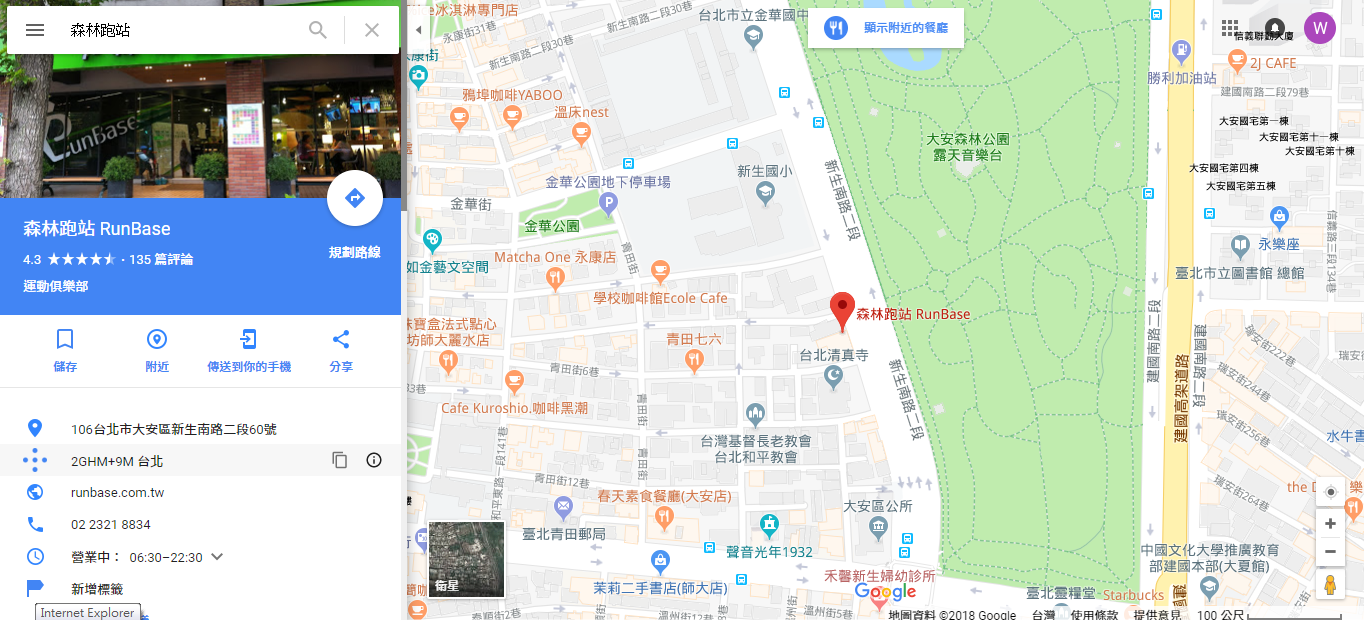 高鐵、火車及捷運高鐵、火車：抵達臺北火車站→轉乘臺北捷運淡水信義線(紅線)象山方向→搭至捷運東門站5號出口→直走至信義新生路口→右轉新生南路後步行約8分鐘抵達自行開車中山高速公路：行至23圓山交流道下→前往建國高架道路→行至仁愛路出口下→右轉仁愛路→左轉新生南路一段→直行約5分鐘至新生南路二段抵達時間長度活動內容活動內容參加對象13:30-14:0030分鐘報到入場報到入場報到入場14:00-14:3030分鐘講座分享蔡宜玫女士蔡宜玫女士14:30-15:3060分鐘各縣市政府及新住民分享1.桃園新住民文化會館-張瑜庭專員2.板橋新住民家庭服務中心-盧美華通譯3.國立高雄科技大學-陳秀惠教授4.賽珍珠基金會-待確認1.桃園新住民文化會館-張瑜庭專員2.板橋新住民家庭服務中心-盧美華通譯3.國立高雄科技大學-陳秀惠教授4.賽珍珠基金會-待確認15:30-16:0030分鐘年度成果分享臺北市立大學臺北市立大學16:00-17:0060分鐘新住民女性運動座談會體育署/學者專家/縣市政府代表/新住民協會代表體育署/學者專家/縣市政府代表/新住民協會代表16:00-17:0060分鐘戶外運動體驗一般民眾一般民眾1 7 : 0 0賦歸-紀念品發放賦歸-紀念品發放賦歸-紀念品發放賦歸-紀念品發放